Keterangan: lembar skrining ini disusun berdasarkan lembar skrining RS. Panti Rapih Yogyakarta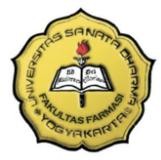 FAKULTAS FARMASIUNIVERSITAS SANATA DHARMAFAKULTAS FARMASIUNIVERSITAS SANATA DHARMAFAKULTAS FARMASIUNIVERSITAS SANATA DHARMAFAKULTAS FARMASIUNIVERSITAS SANATA DHARMANama NIM/NPP/NIKAlamat No. HpNama NIM/NPP/NIKAlamat No. Hp::::…………………………………………………….…………………………………………………….…………………………………………………….…………………………………………………….…………………………………………………….…………………………………………………….…………………………………………………….…………………………………………………….…………………………………………………….…………………………………………………….…………………………………………………….…………………………………………………….SKRINING COVID-19SKRINING COVID-19SKRINING COVID-19SKRINING COVID-19Nama NIM/NPP/NIKAlamat No. HpNama NIM/NPP/NIKAlamat No. Hp::::…………………………………………………….…………………………………………………….…………………………………………………….…………………………………………………….…………………………………………………….…………………………………………………….…………………………………………………….…………………………………………………….…………………………………………………….…………………………………………………….…………………………………………………….…………………………………………………….Skrining tanggal: …………-……………-……………… pukul	WIBSkrining tanggal: …………-……………-……………… pukul	WIBSkrining tanggal: …………-……………-……………… pukul	WIBSkrining tanggal: …………-……………-……………… pukul	WIBSkrining tanggal: …………-……………-……………… pukul	WIBSkrining tanggal: …………-……………-……………… pukul	WIBSkrining tanggal: …………-……………-……………… pukul	WIBSkrining tanggal: …………-……………-……………… pukul	WIBSkrining tanggal: …………-……………-……………… pukul	WIBSkrining tanggal: …………-……………-……………… pukul	WIBSkrining tanggal: …………-……………-……………… pukul	WIBGEJALAGEJALAGEJALAGEJALAGEJALAGEJALAGEJALAGEJALAGEJALAGEJALAGEJALA1.Demam/riwayat demanDemam/riwayat demanDemam/riwayat deman       Ya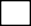        Tidak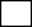        Tidak       Tidak       Tidak       TidakMulai keluhan tanggal:2.Batuk/pilek/nyeri tenggorokanBatuk/pilek/nyeri tenggorokanBatuk/pilek/nyeri tenggorokan       Ya       Tidak       Tidak       Tidak       Tidak       TidakMulai keluhan tanggal:3.Sesak nafasSesak nafasSesak nafas       Ya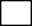        Tidak       Tidak       Tidak       Tidak       TidakMulai keluhan tanggal:FAKTOR RISIKO (RIWAYAT DALAM 14 HARI)FAKTOR RISIKO (RIWAYAT DALAM 14 HARI)FAKTOR RISIKO (RIWAYAT DALAM 14 HARI)FAKTOR RISIKO (RIWAYAT DALAM 14 HARI)FAKTOR RISIKO (RIWAYAT DALAM 14 HARI)FAKTOR RISIKO (RIWAYAT DALAM 14 HARI)FAKTOR RISIKO (RIWAYAT DALAM 14 HARI)FAKTOR RISIKO (RIWAYAT DALAM 14 HARI)FAKTOR RISIKO (RIWAYAT DALAM 14 HARI)FAKTOR RISIKO (RIWAYAT DALAM 14 HARI)FAKTOR RISIKO (RIWAYAT DALAM 14 HARI)FAKTOR RISIKO (RIWAYAT DALAM 14 HARI)1.Riwayat perjalanan dari luarnegeriRiwayat perjalanan dari luarnegeriRiwayat perjalanan dari luarnegeri       Ya, negara: ………. ,tgl	 s.d. tgl ………..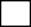        Ya, negara: ………. ,tgl	 s.d. tgl ………..       Ya, negara: ………. ,tgl	 s.d. tgl ………..       Ya, negara: ………. ,tgl	 s.d. tgl ………..       Ya, negara: ………. ,tgl	 s.d. tgl ………..       Ya, negara: ………. ,tgl	 s.d. tgl ………..       Ya, negara: ………. ,tgl	 s.d. tgl ………..  TidakRiwayat perjalanan ke kota/provinsi di Indonesia yang terjangkitRiwayat perjalanan ke kota/provinsi di Indonesia yang terjangkitRiwayat perjalanan ke kota/provinsi di Indonesia yang terjangkitRiwayat perjalanan ke kota/provinsi di Indonesia yang terjangkitRiwayat perjalanan ke kota/provinsi di Indonesia yang terjangkitRiwayat perjalanan ke kota/provinsi di Indonesia yang terjangkitRiwayat perjalanan ke kota/provinsi di Indonesia yang terjangkitRiwayat perjalanan ke kota/provinsi di Indonesia yang terjangkitRiwayat perjalanan ke kota/provinsi di Indonesia yang terjangkit  Ya    Tgl	 s.d.Tgl ………..   Tidak Depok Depok Jakarta	 Bandung	 Bandung	 Bandung	 Tangerang Tangerang Tangerang  Ya    Tgl	 s.d.Tgl ………..   Tidak Bogor Bogor Solo	 Surabaya	 Surabaya	 Surabaya	 Denpasar Denpasar Denpasar  Ya    Tgl	 s.d.Tgl ………..   Tidak Manado Manado Pontianak	 Semarang Semarang Semarang …………………… …………………… ……………………  Ya    Tgl	 s.d.Tgl ………..   Tidak2.Riwayat Paparan (salah satu/lebih)Riwayat Paparan (salah satu/lebih)Riwayat Paparan (salah satu/lebih)Riwayat Paparan (salah satu/lebih)Riwayat Paparan (salah satu/lebih)Riwayat Paparan (salah satu/lebih)Riwayat Paparan (salah satu/lebih)Riwayat Paparan (salah satu/lebih)Riwayat Paparan (salah satu/lebih)Riwayat Paparan (salah satu/lebih)Riwayat Paparan (salah satu/lebih)a. Kontak erat dengan kasus konfirmasi COVID-19, ATAUa. Kontak erat dengan kasus konfirmasi COVID-19, ATAUa. Kontak erat dengan kasus konfirmasi COVID-19, ATAUa. Kontak erat dengan kasus konfirmasi COVID-19, ATAUa. Kontak erat dengan kasus konfirmasi COVID-19, ATAUa. Kontak erat dengan kasus konfirmasi COVID-19, ATAUa. Kontak erat dengan kasus konfirmasi COVID-19, ATAUa. Kontak erat dengan kasus konfirmasi COVID-19, ATAUa. Kontak erat dengan kasus konfirmasi COVID-19, ATAU   Ya,kapan ………..   Tidakb. Bekerja/mengunjungi fasilitas kesehatan yang berhubungandengan pasien konfirmasi COVID-19, ATAUb. Bekerja/mengunjungi fasilitas kesehatan yang berhubungandengan pasien konfirmasi COVID-19, ATAUb. Bekerja/mengunjungi fasilitas kesehatan yang berhubungandengan pasien konfirmasi COVID-19, ATAUb. Bekerja/mengunjungi fasilitas kesehatan yang berhubungandengan pasien konfirmasi COVID-19, ATAUb. Bekerja/mengunjungi fasilitas kesehatan yang berhubungandengan pasien konfirmasi COVID-19, ATAUb. Bekerja/mengunjungi fasilitas kesehatan yang berhubungandengan pasien konfirmasi COVID-19, ATAUb. Bekerja/mengunjungi fasilitas kesehatan yang berhubungandengan pasien konfirmasi COVID-19, ATAUb. Bekerja/mengunjungi fasilitas kesehatan yang berhubungandengan pasien konfirmasi COVID-19, ATAUb. Bekerja/mengunjungi fasilitas kesehatan yang berhubungandengan pasien konfirmasi COVID-19, ATAU   Ya,kapan ………..   Tidakc. Memiliki demam (≥38oC) atau ada riwayat demam, dan memiliki riwayat perjalanan atau tinggal di negara/wilayah yang melaporkan transmisi lokal, atau kotak dengan orang yang memiliki riwayat perjalanan atau tinggal di negara/wilayah yangmelaporkan transmisi lokal.c. Memiliki demam (≥38oC) atau ada riwayat demam, dan memiliki riwayat perjalanan atau tinggal di negara/wilayah yang melaporkan transmisi lokal, atau kotak dengan orang yang memiliki riwayat perjalanan atau tinggal di negara/wilayah yangmelaporkan transmisi lokal.c. Memiliki demam (≥38oC) atau ada riwayat demam, dan memiliki riwayat perjalanan atau tinggal di negara/wilayah yang melaporkan transmisi lokal, atau kotak dengan orang yang memiliki riwayat perjalanan atau tinggal di negara/wilayah yangmelaporkan transmisi lokal.c. Memiliki demam (≥38oC) atau ada riwayat demam, dan memiliki riwayat perjalanan atau tinggal di negara/wilayah yang melaporkan transmisi lokal, atau kotak dengan orang yang memiliki riwayat perjalanan atau tinggal di negara/wilayah yangmelaporkan transmisi lokal.c. Memiliki demam (≥38oC) atau ada riwayat demam, dan memiliki riwayat perjalanan atau tinggal di negara/wilayah yang melaporkan transmisi lokal, atau kotak dengan orang yang memiliki riwayat perjalanan atau tinggal di negara/wilayah yangmelaporkan transmisi lokal.c. Memiliki demam (≥38oC) atau ada riwayat demam, dan memiliki riwayat perjalanan atau tinggal di negara/wilayah yang melaporkan transmisi lokal, atau kotak dengan orang yang memiliki riwayat perjalanan atau tinggal di negara/wilayah yangmelaporkan transmisi lokal.c. Memiliki demam (≥38oC) atau ada riwayat demam, dan memiliki riwayat perjalanan atau tinggal di negara/wilayah yang melaporkan transmisi lokal, atau kotak dengan orang yang memiliki riwayat perjalanan atau tinggal di negara/wilayah yangmelaporkan transmisi lokal.c. Memiliki demam (≥38oC) atau ada riwayat demam, dan memiliki riwayat perjalanan atau tinggal di negara/wilayah yang melaporkan transmisi lokal, atau kotak dengan orang yang memiliki riwayat perjalanan atau tinggal di negara/wilayah yangmelaporkan transmisi lokal.c. Memiliki demam (≥38oC) atau ada riwayat demam, dan memiliki riwayat perjalanan atau tinggal di negara/wilayah yang melaporkan transmisi lokal, atau kotak dengan orang yang memiliki riwayat perjalanan atau tinggal di negara/wilayah yangmelaporkan transmisi lokal.   Ya,kapan ………..   TidakRIWAYAT PENYAKIT YANG DIMILIKI:RIWAYAT PENYAKIT YANG DIMILIKI:RIWAYAT PENYAKIT YANG DIMILIKI:RIWAYAT PENYAKIT YANG DIMILIKI:RIWAYAT PENYAKIT YANG DIMILIKI:RIWAYAT PENYAKIT YANG DIMILIKI:RIWAYAT PENYAKIT YANG DIMILIKI:RIWAYAT PENYAKIT YANG DIMILIKI:RIWAYAT PENYAKIT YANG DIMILIKI:RIWAYAT PENYAKIT YANG DIMILIKI:RIWAYAT PENYAKIT YANG DIMILIKI:RIWAYAT PENYAKIT YANG DIMILIKI:Keterangan/Informasi ini saya buat secara jujur, lengkap dan akurat sesuai dengan keadaan yang sesungguhnya.Saya bertanggung jawab penuh dan bersedia menerima risiko termasuk risiko hukum, bila dikemudian hari terbukti keterangan/informasi yang saya berikan tidak benar dan atau berakibat merugikan atau membahayakan keselamatan fisik atau jiwa orang lain.Keterangan/Informasi ini saya buat secara jujur, lengkap dan akurat sesuai dengan keadaan yang sesungguhnya.Saya bertanggung jawab penuh dan bersedia menerima risiko termasuk risiko hukum, bila dikemudian hari terbukti keterangan/informasi yang saya berikan tidak benar dan atau berakibat merugikan atau membahayakan keselamatan fisik atau jiwa orang lain.Keterangan/Informasi ini saya buat secara jujur, lengkap dan akurat sesuai dengan keadaan yang sesungguhnya.Saya bertanggung jawab penuh dan bersedia menerima risiko termasuk risiko hukum, bila dikemudian hari terbukti keterangan/informasi yang saya berikan tidak benar dan atau berakibat merugikan atau membahayakan keselamatan fisik atau jiwa orang lain.Keterangan/Informasi ini saya buat secara jujur, lengkap dan akurat sesuai dengan keadaan yang sesungguhnya.Saya bertanggung jawab penuh dan bersedia menerima risiko termasuk risiko hukum, bila dikemudian hari terbukti keterangan/informasi yang saya berikan tidak benar dan atau berakibat merugikan atau membahayakan keselamatan fisik atau jiwa orang lain.Keterangan/Informasi ini saya buat secara jujur, lengkap dan akurat sesuai dengan keadaan yang sesungguhnya.Saya bertanggung jawab penuh dan bersedia menerima risiko termasuk risiko hukum, bila dikemudian hari terbukti keterangan/informasi yang saya berikan tidak benar dan atau berakibat merugikan atau membahayakan keselamatan fisik atau jiwa orang lain.Keterangan/Informasi ini saya buat secara jujur, lengkap dan akurat sesuai dengan keadaan yang sesungguhnya.Saya bertanggung jawab penuh dan bersedia menerima risiko termasuk risiko hukum, bila dikemudian hari terbukti keterangan/informasi yang saya berikan tidak benar dan atau berakibat merugikan atau membahayakan keselamatan fisik atau jiwa orang lain.Keterangan/Informasi ini saya buat secara jujur, lengkap dan akurat sesuai dengan keadaan yang sesungguhnya.Saya bertanggung jawab penuh dan bersedia menerima risiko termasuk risiko hukum, bila dikemudian hari terbukti keterangan/informasi yang saya berikan tidak benar dan atau berakibat merugikan atau membahayakan keselamatan fisik atau jiwa orang lain.Keterangan/Informasi ini saya buat secara jujur, lengkap dan akurat sesuai dengan keadaan yang sesungguhnya.Saya bertanggung jawab penuh dan bersedia menerima risiko termasuk risiko hukum, bila dikemudian hari terbukti keterangan/informasi yang saya berikan tidak benar dan atau berakibat merugikan atau membahayakan keselamatan fisik atau jiwa orang lain.Keterangan/Informasi ini saya buat secara jujur, lengkap dan akurat sesuai dengan keadaan yang sesungguhnya.Saya bertanggung jawab penuh dan bersedia menerima risiko termasuk risiko hukum, bila dikemudian hari terbukti keterangan/informasi yang saya berikan tidak benar dan atau berakibat merugikan atau membahayakan keselamatan fisik atau jiwa orang lain.Keterangan/Informasi ini saya buat secara jujur, lengkap dan akurat sesuai dengan keadaan yang sesungguhnya.Saya bertanggung jawab penuh dan bersedia menerima risiko termasuk risiko hukum, bila dikemudian hari terbukti keterangan/informasi yang saya berikan tidak benar dan atau berakibat merugikan atau membahayakan keselamatan fisik atau jiwa orang lain.Keterangan/Informasi ini saya buat secara jujur, lengkap dan akurat sesuai dengan keadaan yang sesungguhnya.Saya bertanggung jawab penuh dan bersedia menerima risiko termasuk risiko hukum, bila dikemudian hari terbukti keterangan/informasi yang saya berikan tidak benar dan atau berakibat merugikan atau membahayakan keselamatan fisik atau jiwa orang lain.Keterangan/Informasi ini saya buat secara jujur, lengkap dan akurat sesuai dengan keadaan yang sesungguhnya.Saya bertanggung jawab penuh dan bersedia menerima risiko termasuk risiko hukum, bila dikemudian hari terbukti keterangan/informasi yang saya berikan tidak benar dan atau berakibat merugikan atau membahayakan keselamatan fisik atau jiwa orang lain.Yang menyatakan,Yang menyatakan,Yang menyatakan,Yang menyatakan,Yang menyatakan,Yang menyatakan,Yang menyatakan,Yang menyatakan,Yang menyatakan,Yang menyatakan,Dosen Pembimbing Skripsi (diisi khusus untuk lembar skrining mahasiswa)Dosen Pembimbing Skripsi (diisi khusus untuk lembar skrining mahasiswa)…………………………………………..…………………………………………..…………………………………………..…………………………………………..…………………………………………..…………………………………………..…………………………………………..…………………………………………..…………………………………………..…………………………………………..………………………………………………………………